 Zawody Pływackie 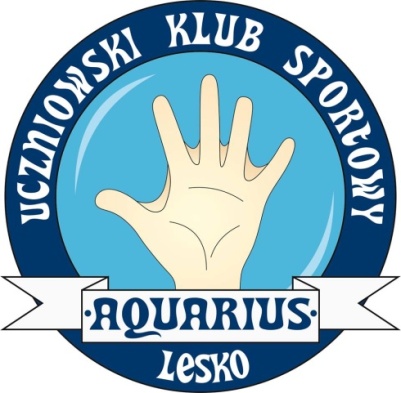 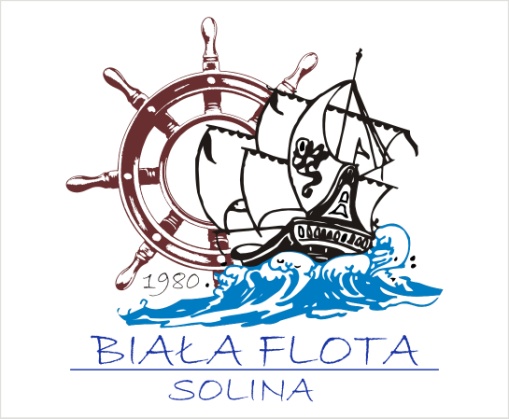 O Puchar Prezesa  Białej Floty              R e g u l a m i nOrganizator:UKS Szkółka Pływacka Aquarius LeskoCel zawodów:Popularyzacja pływania jako czynnej formy uprawiania rekreacji sportowej
 i spędzania czasu wolnego,Umożliwienie sprawdzenia swoich umiejętności pływackich w rywalizacji sportowej,Promowanie zdrowego stylu życia wśród dzieci i młodzieży ze szczególnym zwróceniem uwagi na rozwój zainteresowań pływackich,Promocja bezpiecznego zachowania się dzieci i młodzieży w wodzie i w pobliżu zbiorników wodnychTermin i miejsce zawodów:10.04.2016r (Niedziela) godzina 8.10 -  Basen Aquarius LeskoUczestnicy:Członkowie klubu UKS AQUARIUS oraz dzieci i młodzież  szkół podstawowych, gimnazjów i szkół ponad gimnazjalnych, z gminy Lesko Zgłoszenia zawodników:Zgłoszenia odbywają się  z pośrednictwem nauczycieli wychowania fizycznego Leskich szkół, zgłoszenie członków klubu odbędzie się za pośrednictwem trenerów klubu.
(koordynator Piotr Roszniowski -Bury) W dniu zawodów o godzinie 8,00 odbędzie się weryfikacja i odprawa przedstartowa. Zgłoszenie powinno zawierać:  imię i nazwisko uczestnika, datę urodzenia, miejsce zamieszkania/przynależność klubowa, kategoria, w której uczestnik startuje.(przybliżony czas zawodnika na poszczególnym dystansie)Zgłoszeń mogą dokonywać nauczycieleOsoby zgłoszone muszą przedstawić pisemną zgodę rodzica lub opiekuna prawnego.Style, konkurencje, kategorie wiekowe:I KATEGORIA rocznik 2009 i młodsi Dystans 25 m – styl grzbietowy (Przedszkole Pływackie)II KATEGORIA rocznik 2008-2007 K/MDystans 25 m –styl grzbietowy, Dystans 25m-styl dowolny II KATEGORIA rocznik 2006,2005   K/MDystans 50 m - styl dowolny, Dystans 25 m- styl delfinowyIII KATEGORIA rocznik(2004,2003) K/MDystans 50 m  -styl dowolny 50m styl delfinowyIV  KATEGORIA (rocznik 2002-2000)K/MDystans 50 m -  styl dowolny, 50 m styl grzbietowy V KATEGORIA (OPEN) o Puchar prezesa Białej Floty100m stylem dowolnym K100m stylem dowolnym MVI Kategoria Sztafety 4×50 m dowolnymKomisja sędziowska:Sędzia główny zawodów Spiker zawodów  Kierownik zawodów Sędziowie torowi – 6.Postanowienia szczególne:Uczestnicy, którzy nie potrafią wykonać skoku startowego ze słupka, mogą startować z wody.Wszystkie starty odbędą się z pomiarem czasu. Kolejność w zawodach  ustalana jest według uzyskanych czasów. Jeden zawodnik może startować w kilku konkurencjach. W składzie sztafety sportowej musi znaleźć się 2 dziewczynki i 2 chłopaków . Regulamin zawodów będzie dostępny na stronie internetowej : uksaquarius.net. W sprawach spornych lub nie objętych regulaminem  decyduje sędzia głównyNagrodyZa zajęcie miejsc I-III w każdej kategorii wiekowej uczestnicy otrzymają dyplomy oraz medal, za konkrecje sztafetowa miejsca od I do III Puchary ,za kategorie Open zwycięzca otrzymuje Puchar.  Dla Wszystkich startujących są przewidziane drobne nagrody rzeczowe. Przebieg zawodów:godz.8.10 – weryfikacja ,odprawa trenerów (BIURO ZAWODÓW)  godz.8.30 –  rozpoczęcie rozgrzewki,       godz.8.40 - rozpoczęcie zawodów,       godz. 8.40 – 11.00 – zawody,       godz. 11.00-11.30 dekoracja uczestników 